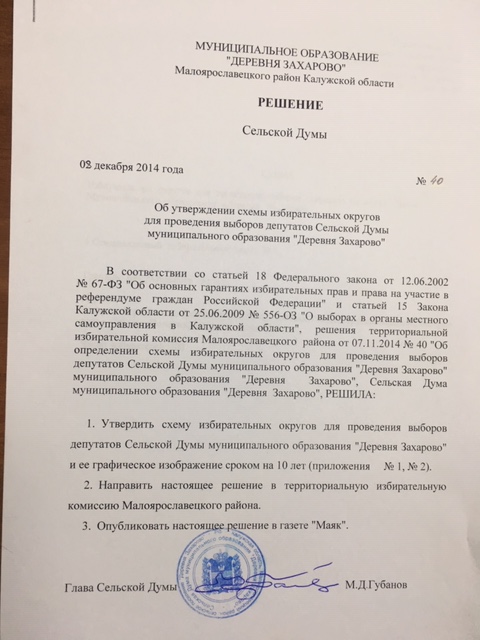 Приложение №1 к решению Сельской Думы СП “Деревня Захарово» от 08.12.2014 г. № 40СХЕМАизбирательного округа для проведения выборов депутатов Сельской Думы сельского поселения «Деревня Захарово»Семимандатный избирательный округ № 1.Границы избирательного округа:территория МО СП «Деревня Захарово»Число избирателей: 300Приложение №2 к решению Сельской Думы СП “Деревня Захарово» от 08.12.2014 г. № 40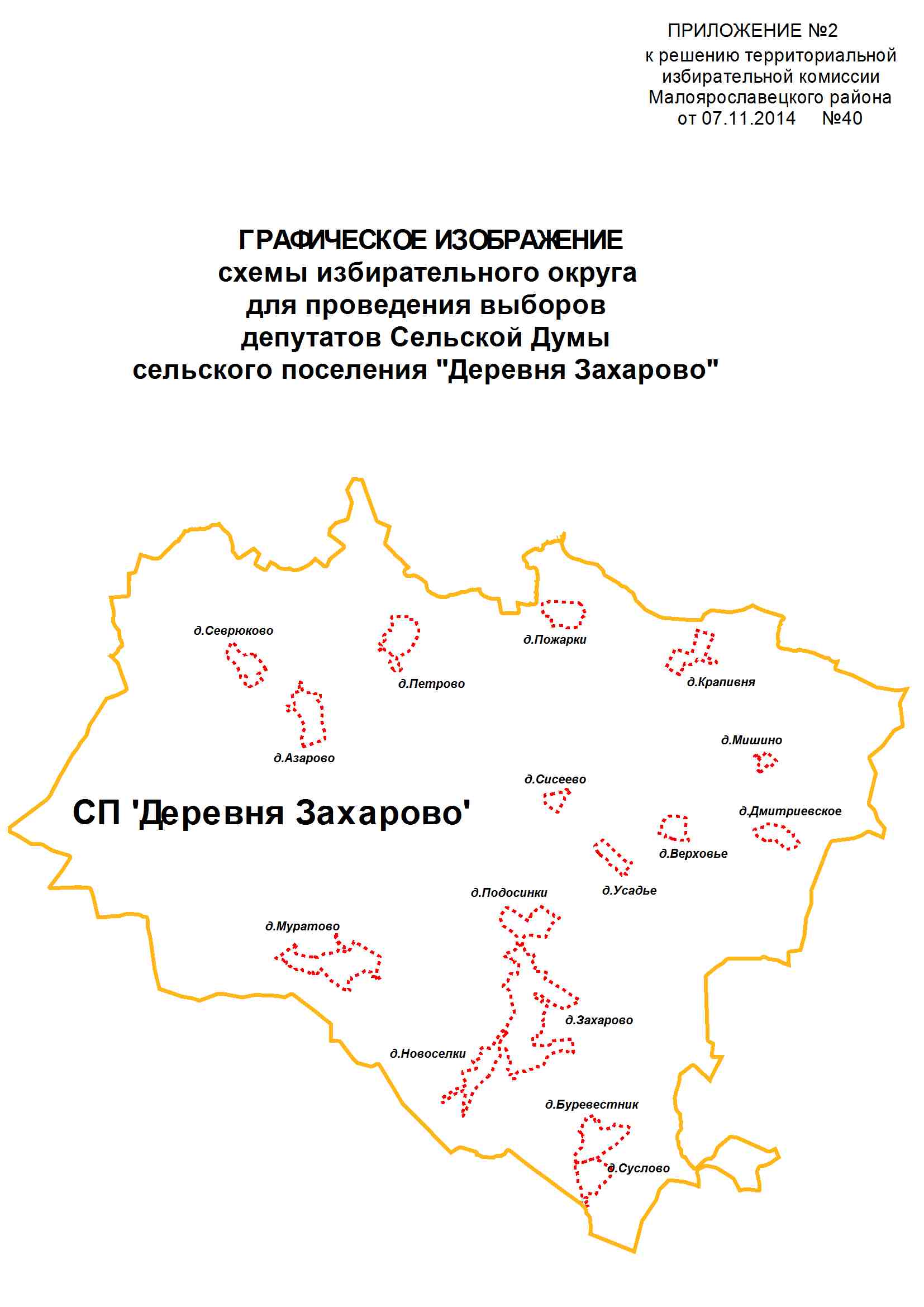 